POVINNÁ PUBLICITA PROJEKTU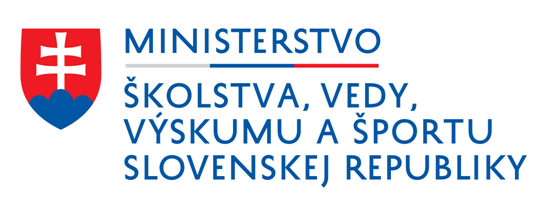 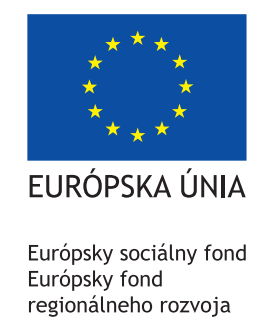 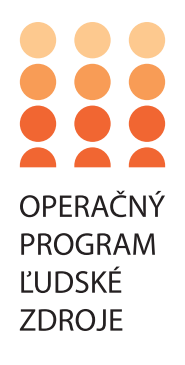 „Tento projekt sa realizuje vďaka podpore z Európskeho sociálneho fondu a Európskeho fondu regionálneho rozvoja v rámci Operačného programu Ľudské zdroje“Miesto realizácie projektu:Farská 19, 949 01 NitraNázov projektu:Zvýšenie kvality vzdelávania na Gymnáziu sv. Cyrila a Metoda v Nitre Stručný opis projektu:Cieľom projektu je zvýšiť inkluzívnosť a rovnaký prístup ku kvalitnému vzdelávaniu a zlepšiť výsledky a kompetencie detí a žiakov. Špecifické ciele: 1. Zníženie a zabránenie predčasného skončenia školskej dochádzky2. Podpora prístupu ku kvalitnému stredoškolskému vzdelaniu. Názov a sídlo prijímateľa:Spojená katolícka škola, Farská 19, 949 01 Nitra Dátum začatia realizácie projektu:09/2019Dátum skončenie realizácie projektu:08/2022Názov riadiaceho orgánu:Ministerstvo práce, sociálnych vecí a rodiny Slovenskej republiky v zastúpení: Ministerstvo školstva, vedy, výskumu a športu SROdkaz na internetové stránky riadiaceho orgánu a daného operačného programu:www.minedu.gov.sk      www.ludskezdroje.gov.sk        www.esf.gov.skVýška poskytnutého príspevku:152 975, 36 €